ORIENTATIONResearch question:- If we hit a tennis ball once with a tennis racket, once with our hands and once with a baseball bat, which equipment will cause the biggest impact on the ball?Sub-questions:- How come is the impact the greatest with that equipment?Hypothesis We think that the impact of the tennis ball will be greatest with the tennis racket, because a tennis racket is specially designed for a tennis ball to make it go fast. because the racket has strings, we can give more powerful strokes and more controlled.PREPARATIONMaterial:1 tennis ball (mass=6,6x10-2kg)1 tennis racket (mass=2,18x10-1kg)1 cricket bat (mass=3,40x10-1kg)a handa scaleSoftware Tracker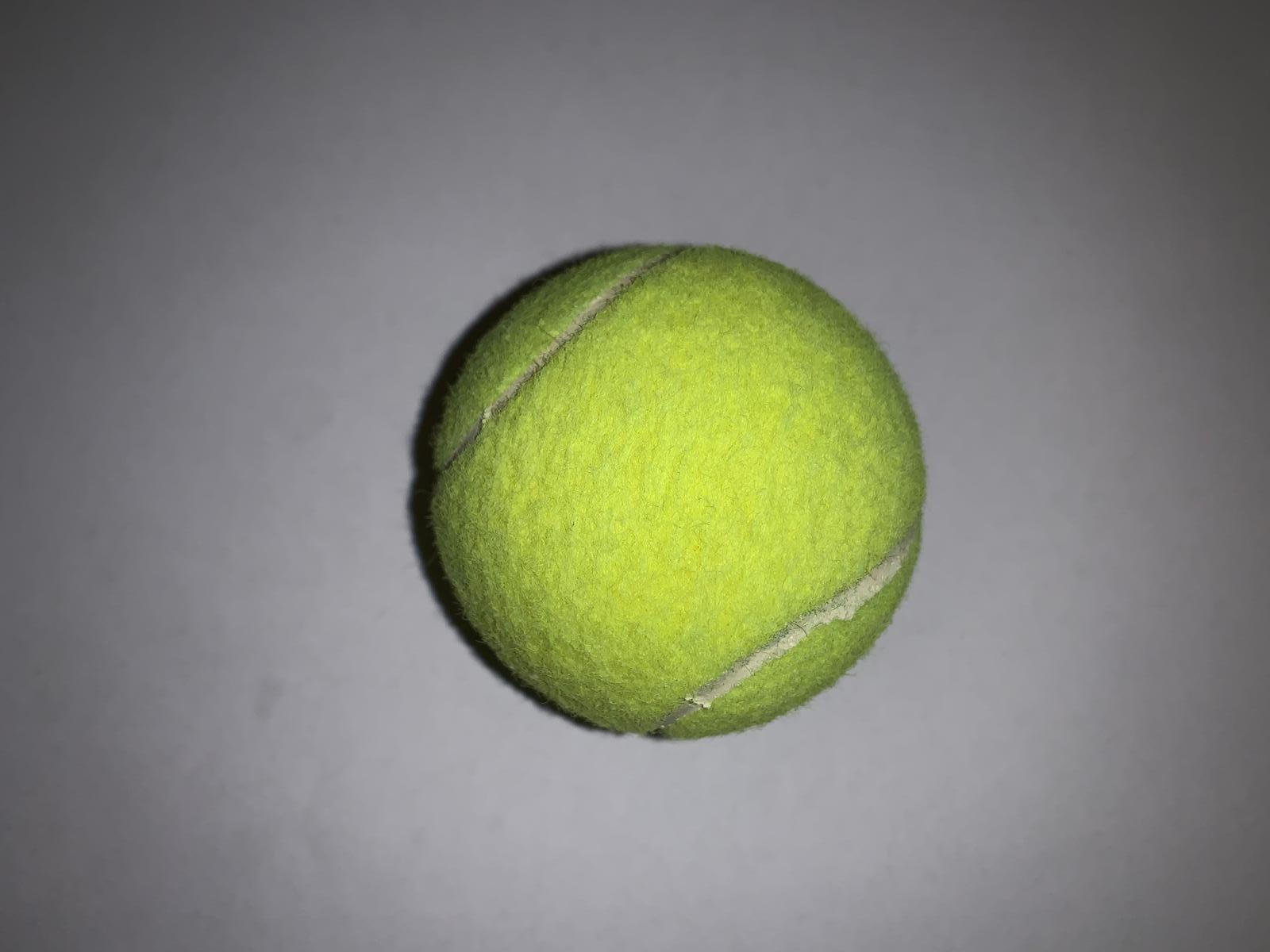 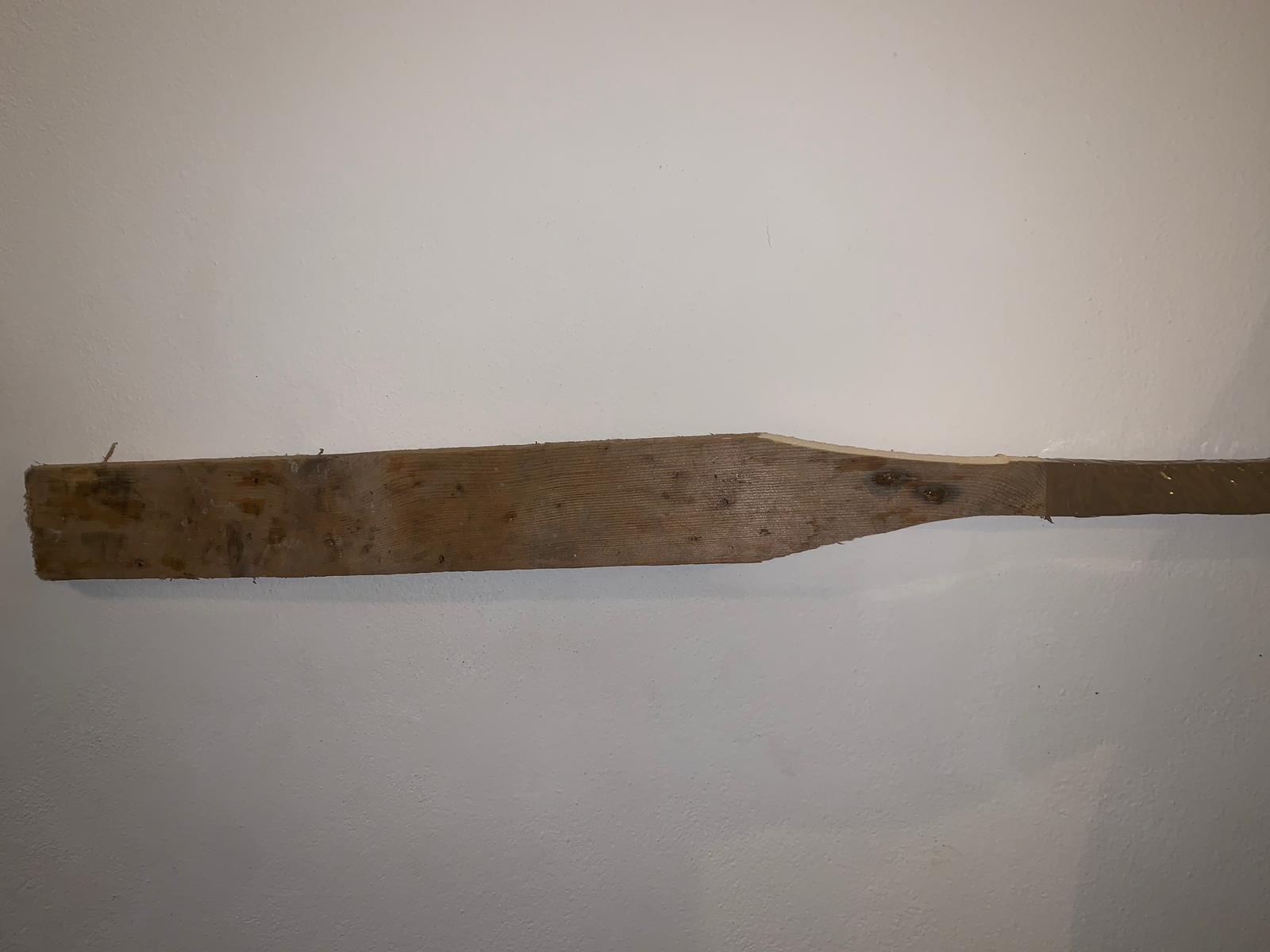 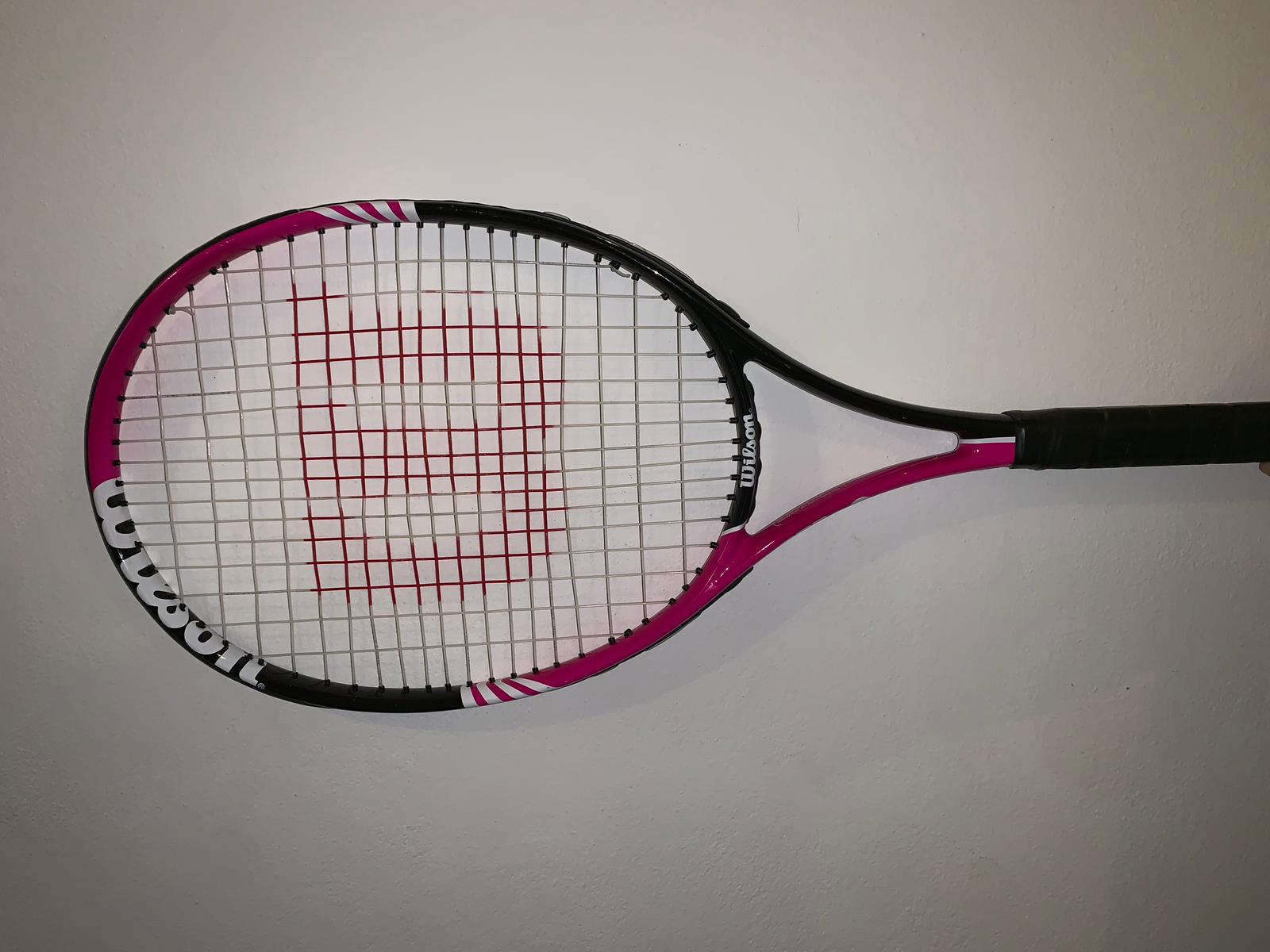          tennis ball                              cricket bat                            tennis racket Method: Weigh all the materials with the scale.Make a video of sequence 2-5.Throw the tennis ball with a hand making a parabolic motion.Hit the tennis ball with the tennis racket, possibly making a straight motion.Repeat the action once with the cricket bat and once with the hand. Repeat it many times until the initial speeds of the ball are as similar as possible in all the three cases.Finally calculate the speeds of the tennis ball, the tennis racket, the cricket bat and the hand before and after the collision, using the Software Tracker and select the videos with similar initial speed.Discuss the conservation of total momentum and the impulse-momentum theorem.Discuss in which of three cases the momentum transfer to the ball is largest.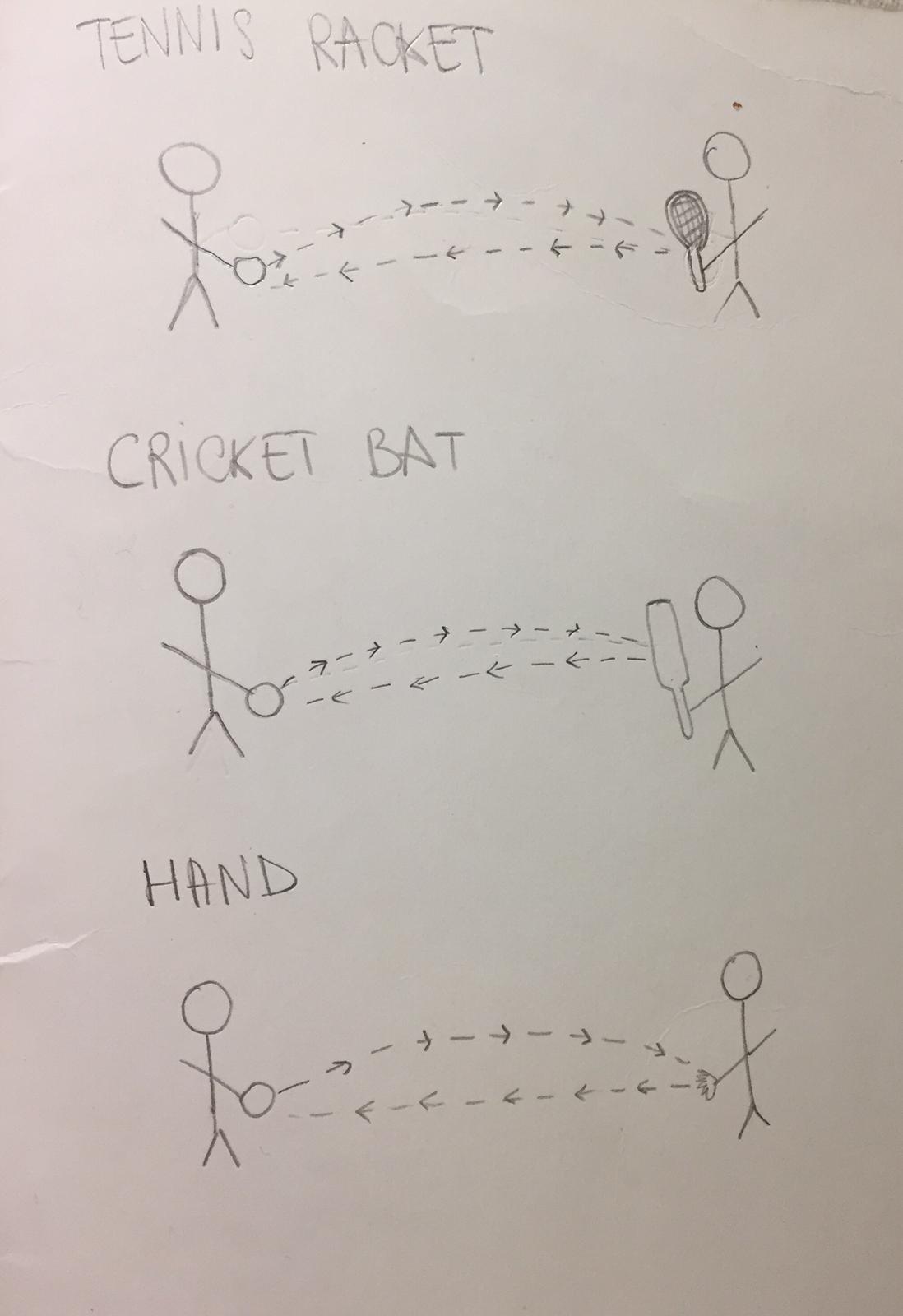 DATA ANALYSIS and DISCUSSIONObservations and Measurements:Discussion:REFLECTIONConclusion: Comparison of the results of the different countriesReflection:REFERENCES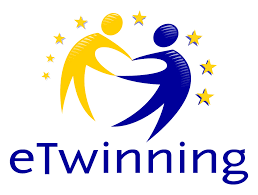 TEAM: 5TEAM: 5BelgiumAnna HuysmanCharlotte VanhoutteElien WallicanEmma VandendriesscheSmashing! Real-world clashes into physics classesItalyRambelli AlessiaSartoni ElenaSartoni SerenaEXPERIMENT:  The collision of a tennis ballEXPERIMENT:  The collision of a tennis ballEXPERIMENT:  The collision of a tennis ball